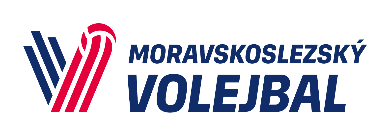 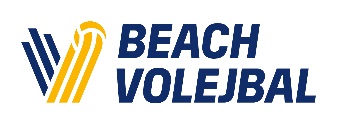 Moravskoslezský krajský volejbalový svazvyhlašuje a pořádá turnaje v beachvolejbaleKrajský pohár 2021Kategorie: 	Kluci U 20 (2002 a ml), U 18 (2004 a ml.)  U16 (2006 a ml.)Místo: Základní škola Alberta Kučery, ul. Alberta Kučery 1276/20 (příjezd z ulice Jana Maluchy). Termíny:Sobota 12.června 2021-U 20+U18Neděle 13.června 2021-U 16       Sobota 26. června 2021-U 20+U 18Neděle 27.června 2021- U 16Kategorie: 	Dívky U 20 (2002 a ml), U 18 (2004 a ml.)  U16 (2006 a ml.)Termíny a místo:Sobota 12. června 2021   OSTRAVA – Varenská, kategorie U18Místo konání: Beach areál TJ Ostrava, Varenská 40 a, Mor. Ostrava,  Sobota 12.června 2021 -Karviná- areál Koupaliště -kategorie U 20Neděle 20.června 2021 -Opava – Beach centrum Kolofíkovo nábřeží- kategorie U 16Sobota 26.června 2021- Karviná, areál Koupaliště- kategorie U 18Neděle 27. června 2021  Ostrava – Varenská – kategorie U 20 + U 16   Zahájení turnajů: 09:00 hod., registrace do 08:45 hod.Přihlášky: Pouze prostřednictvím mailu na níže uvedené kontakty nebo telefony přihlášky nejpozději do 20:00 hod čtvrtek před turnajem (po termínu případně do doplnění 16 účastníků).Kontakty: Ostrava ZŠ A. Kučery  – Hana Zelová, tel.: 736 503 708.,             email: zelova@volleybeskydy.cz, Ostrava Varenská - 	     Milos Ondrus, tel: +420605828199,	email: mgr.milos.ondrus@gmail.comKarviná                   –       Kateřina Pomahačová, 733749627,       email:kpomahacova@seznam.czOpava - 		     David Šťastný, tel: +420602560410,	email: happybeach@centrum.czÚčast:			max 16 dvojic v kategorii (Kvalifikace se nehraje)Hrací systém: 	hraje se v souladu s hracím řádem ABV. Hraje se podle platných pravidel plážového volejbalu.                                    Družstva na 1.-4. místě obdrží věcné ceny.Míče: 		Gala Smash Plus 6 (popř. Mikasa)Počet kurtů:	 	2 hrací kurty na kategoriiVklad:			200,-Kč /dvojici 